Школа светодизайнаLiDS – первая в России школа светодизайнаLighting Design School позволяет получить полный спектр знаний в сфере дизайна освещения. Образование построено по принципу свободного выбора интересующих тематик интенсивных курсов из предложенного расписания.Школа одинаково подходит как для начинающих, так и для профессионалов в области освещения. Генеральный партнер школы светодизайна: компания «МДМ-Лайт»Наши контакты:www.lidschool.orglidschool@ya.ru+7-985-695-83-66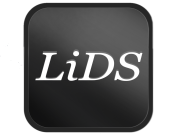 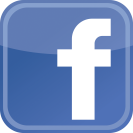 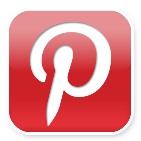 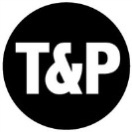 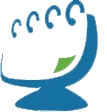 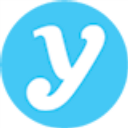 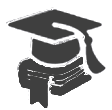 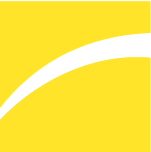 